Mrs. L.A. Ruff, Clerk of the Council, Street Parish Rooms, 6 Leigh Road, Street,Somerset    BA16  0HA                           Tel.  (01458)  440588  Email   street.parish@street-pc.gov.uk          Website   www.street-pc.gov.uk13th July, 2017                      	Dear Sir/Madam,You are summoned to attend a meeting of the Planning Committee which will be held in the John Webster Room, Street Parish Rooms, 6 Leigh Road, Street on Tuesday 18th July, 2017 for the purpose of transacting business specified in the following agenda.  The Chairman will explain the locations of the emergency exits and emergency procedures.  As agreed by the Council Public Question Time will take place before the formal meeting at 6.25p.m.  Members of the public can speak on any subject or planning application being considered for a maximum of 3 minutes.  Objectors will be heard before supporters and only one person can speak for or against an application.  The Committee meeting will commence at 6.30p.m. or as soon as Public Question Time is closed by the Chairman (not normally after 6.45 p.m.)There was no Public Question Time 20th June, 2017.	Yours faithfully,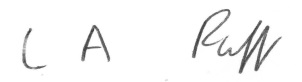 	L.A. Ruff, Clerk of the Council	AGENDA   	1.	APOLOGIES FOR ABSENCE	2.	MINUTES		To receive the minutes of the meeting of the Committee held on 		20th June, 2017 (copies attached)	4.	DECLARATIONS OF INTEREST AND DISPENSATIONS	5.	PLANNING APPLICATIONS (report attached)	                                              ___________________To:    Councillors S. Dowden, P. Goater, A. Leafe, N. Swift and L. Zaky-  1  -AGENDA ITEM NO: 5To:                CommitteeFrom:            ClerkSubject:        Planning Applications1.	2017/1362/ADV Item 1 - 1off Flexface sign c/w strapline, LED internal 	illumination -5500 x 2940mm Item 2 - 1 off LED internally illuminated Lozenge 	- 3000 x 1500mm Item 3 - 1 off LED internally illuminated Lozenge - 3000 x 	1500mm Item 4 - 6 off poster frames - 1016 x 1524mm Item 5 - 1 off digitally 	printed graphic (externally applied to glazing) - 2000 x 2500mm Item 6 - 1 off 	digitally printed graphic (externally applied to glazing) - 2000 x 2500mm Item 	7 - 1 off LED internally illuminated Flexface sign c/w strapline - 3800 x 	2000mm Item 8 - 1off deliveries panel - 1000 x 555mm at Pets At Home Unit 	2 Street Business Park Gravenchon Way Street for Pets at Home – A Clark – 	Reply 11.7.17.2.	2017/1717/TCA 1(a) Holly - Decayed trunk at base. -Fell and grind out stump. 	(b) Replant with 1 x Silver Birch (bareroot) 6/8 feathered. (b) Replant with	1x Silver Birch (bareroot) 6/8 feathered at Greenbank Swimming Pool Wilfrid 	Road Street Somerset BA16 0EU for Mr D Mogg – B Walsh – Reply 12.7.173.	2017/1500/HSE Take down lean to garage. Take down lean to side of 	bungalow and re-build in new construction. Build new dinning/living room, 	extension to rear area. Modify internally for bathroom and exg. living room to	bedroom 3. Generally, improve at 57 Leigh Furlong Road Street Somerset 	BA16 0LF for Mr and Mrs Hamlett – K Pritchard – Reply 12.7.174.	2017/1672/FUL The proposals are to build 2no two-storey four-bedroom 	detached houses with sing garage each, off-street parking and associated 	external landscaping at 9 Overleigh, Street for Mrs. Danielle Higgs – D Foster 	– Reply 18.7.175.	2017/1663/HSE Internal and external alterations to existing garage/studio 	space 	to provide additional bedrooms at first floor, shower room and single 	garage to the ground floor at 5 Orchard Road, Street for Mr. & Mrs J & P 	Stevens – K 	Pritchard – Reply 19.7.176.	 2117/1704/HSE Extension to the side and rear of the existing house at 34 	Chichester Road, Street for Mr & Mrs Durston – K Pritchard – Reply 21.7.177.	Amendments to Application No: 2017/1438/HSE Demolition of existing 	garage, single storey side and rear extensions and loft conversion including 	introduction of dormer windows to the front elevation (Amended Description) 	at 1 Summerwood Road, Street for Mr & Mrs T Strange – L Elstob – Reply 	26.7.178.	Disposal of application 076753/010 Re-plan of plots 50-52 Land off Hindhayes 	Lane, Street.-  2  -APPROVALS AND REFUSALS2017/1057/NMA Aplication for a non-material amendment (Materials) to permission ref 2017/0181/HSE for the erection of a two storey rear extension and single storey front extension at 6 Keens Close, Street – APPROVAL2017/1064/FUL Change of use of retail shop (A1) to mined use (A1 & D1) Dental practice and oral health shop to include replacement shopfront and internal alterations at 108 High Street, Street – APPROVAL WITH CONDITIONS2017/0952/FUL Two storey side extension and internal alterations to increase number of flats from five to seven; provision of two parking spaces; and replacement of existing flat roof with a pitched roof at 16A Vestry Road, Street – APPROVAL WITH CONDITIONS.2017/0590/HSE Carport with two storey bedroom extension over to the side of the house at 22 Blagrove Close, Street – APPROVAL WITH CONDITIONS.2017/1234/HSE Proposed rear extension to an existing garage at Teresina 35A Green Lane, Street – APPROVAL WITH CONDITIONS.2017/1194/APP Application for approval of details reserved by conditions 3 (heating and joinery system) 4 (works to main hall) and 5 (internal joinery) on listed building consent 2016/0643/LBC at Crispin Hall 83 High Street, Street – SPLIT DECISION2017/1175/APP Application for approval of details reserved by conditions3 (ramp details) 4 (joinery) 5 (external flooring materials) 6 (roof coverings) 8 (roof junctions) 9 ( external attachments) on planning consent 2016/0642/FUL at Crispin Hall, 83 High Street, Street – SPLIT DECISION.2017/1117/HSE  Erection of two storey rear extension and detached garage and provision of new access and off-street parking at Elmhurst Cottage, 19 Elmhurst Lane, Street – APPROVAL WITH CONDITIONS.2017/0511/HSE Creation of cat-slide dormer to rear and raising existing gable dormer to facilitate loft conversion (amended plan received 17/06/17) at 58 Portland Road, Street – APPROVAL WITH CONDITIONS.2017/1342/HSE  Proposed new dormer at 10A High Street, Street – APPROVAL WITH CONDITIONS.2017/1121/APP Application for approval of details reserved by Condition 3 (Additional Parking) attached to Planning Permission 2017/0231/FUL for the erection of two storey side and single storey front extensions at 18 Seymour Road, Street – APPROVAL2017/0679/ADV Rebranding all fascia and signs with like-for-like replacement with new HSBC UK logo – APPROVAL WITH CONDITIONS.-  3  -2017/1208/APP Application for approval of details reserved by condition 5 (sample panel) of planning permission 2015/2594/FUL at Friends Meeting House, High Street, Street – APPROVAL.2017/1209/HSE Proposed single storey rear extension at 45 Cranhill Road, Street – APPROVAL WITH CONDITIONS.-  4  -